Les natures de motsDifférence entre nature et fonctionExemples : Les chiens peuvent parfois être très dangereux.Qui a nourri les chiens ?Exercices :Quelle est la nature des groupes de mots soulignés ?__________________________________________________________________Quelle est la nature de chaque mot ?« Les » : ___________________________________________________________« Chiens » : ________________________________________________________Les natures sont-elles différentes selon la phrase ?__________________________________________________________________Que peux-tu en déduire ?__________________________________________________________________Quelle est la fonction de « les chiens » dans la phrase a) ?__________________________________________________________________Quelle est la fonction de « les chiens » dans la phrase b) ?__________________________________________________________________Que peux-tu en déduire ?__________________________________________________________________Nature : Si l’on compare le mot à une carte d’identité, on peut mettre en parallèle le prénom et la nature, car, peu importe l’endroit où l’on se trouve, le prénom ne changera pas. On dit que la nature du mot est « ce que le mot est dans la phrase ». Chaque mot possède une nature.Remarque Exemples :Il me semble que tu es fatigué.La maison que tu as achetée se situe à la campagne.Exercices :Quelle est la nature de « que » dans la phrase a) ?_______________________________________________________________________________Quelle est la nature de « que » dans la phrase b) ?_______________________________________________________________________________Attention ! Certains homonymes (mots qui ………………………………………………………………….) ont des natures différentes, selon leur emploi.Fonction : Si l’on continue la comparaison à la carte d’identité, la fonction serait l’adresse du mot. En effet, s’il « déménage » dans la phrase, elle changera.On dit que la fonction est « ce que le mot fait dans la phrase ».Les natures de motsLis le texte et réponds aux questions qui suivent.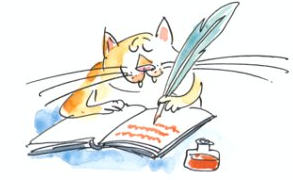 Quelle est l’intention de ce texte ? _______________________________________Il s’agit donc d’un texte de type ……………………………………………………..D’où ce texte est-il extrait ? __________________________________________________________________________________________________________________Dans le premier paragraphe, qui parle à qui ? _________________________________________________________________________________________________Quels sont les mots qui te l’indiquent ? __________________________________Comment s’appellent ces mots ? ________________________________________Qui sont les personnages du texte ? Recopie leurs noms. ________________________________________________________________________________________Comment se nomment ces noms ? ______________________________________Comment s’appellent les petits mots qui se placent devant un nom ? _____________________________________________________________________________Entoure tous ceux du texte en bleu.A la ligne 4, quel est le mot qui te dit comment est le :trou ? ___________________________________________________lapin ? ___________________________________________________Comment s’appellent ces mots ? ________________________________________A la ligne 2, dans la phrase « Ca n’a pas été si évident », à quoi sert le « si » ? _________________________________________________________Par quel mot peux-tu le remplacer pour garder le même sens ? _______________________________________________________________A la ligne 10, comment la mère regarda-t-elle le chat ? _______________Comment se nomment ces mots ? _________________________________Peux-tu supprimer le « de » et le « pour » de la première ligne ? ____________Peux-tu supprimer les « que » de la deuxième ligne ? ______________________Pourquoi ? ___________________________________________________________Tableau de synthèse sur les natures de motsCertaines natures sont divisées en sous-groupes. Nous allons donc les étudier également.Mais avant tout, nous allons nous exercer à analyser des phrases. Passe directement au point 5. Le point 4 t’aidera à réaliser les exercices, tu le complèteras au fur et à mesure de tes besoins.D’autres naturesLes différents types de déterminantsLe déterminant article :Défini : le, la, les.Indéfini : un, une, des.Élidé : l’.Contracté : au (à + le), aux (à + les), du (de + le), des (de + les).Partitif : du, de la, de l’, des.Invente une courte phrase pour chaque déterminant article. Cet exercice te permettra de bien comprendre la différence entre chaque article.Défini : __________________________________________________Indéfini : _________________________________________________Élidé : ___________________________________________________Contracté : _______________________________________________Partitif : _________________________________________________Le déterminant possessif : mon, ma, mes, ton, ta, tes, son, sa, ses, notre, votre, leur, nos, vos, leurs.Le déterminant démonstratif : ce, cet, cette, ces.Le déterminant numéral : cent, vingt-cinq, quatre-vingt-trois, deux, mille cinq cents, deux mille six cent quarante et un. Remarque : voir comment écrire les nombres en lettres, matière déjà vue en classe.Le déterminant interrogatif : quel, quelle, quels, quelles.Le déterminant exclamatif : quel, quelle, quels, quelles.Invente deux courtes phrases, l’une comprenant un déterminant interrogatif, l’autre un déterminant exclamatif.__________________________________________________________________________________________________________________Le déterminant indéfini : certain(es), n’importe quel, tout(es), beaucoup de, la plupart de, une foule de, pas mal de, trop de, un peu de, différent(e)s, plus d’un, plusieurs, quelques, tant de, tellement de, chaque…Le déterminant négatif : aucun(e), nul(le), pas un(e).Les différents types d’adjectifsL’adjectif qualificatif : gentil, pauvre, aimable, peureux, transparent, rouge, superbe, imposante, sérieux, négligées, jalouse, sympathiques…L’adjectif numéral :Cardinal : un, deux, trois, quatre, cinq, cent vingt, dix-huit, quatre-vingts, mille deux cent-trois… Ordinal : premier, deuxième, troisième, quatrième…L’adjectif indéfini : autre(s), certain, même(s), quelques.Les différents types de pronomsLe pronom personnel : je, j’, me, m’, moi (1ère p. sg.), tu, te, t’, toi (2e p. sg.), il, elle, on, le, la, l’, lui, se, s’, soi (3e p. sg.), nous (1ère p. pl.), vous (2e p. pl.), ils, elles, les, leur, eux, se, s’, soi (3e p. pl.).Le pronom démonstratif : celui, celui-ci, celui-là, celle, celle-ci, celle-là, ce, ceci, ça, cela, ceux, ceux-ci, ceux-là, celles, celles-ci, celles-là.Le pronom possessif : le(s) mien(s), la mienne, les miennes, le(s) tien(s), la tienne, les tiennes, le(s) sien(s), la sienne, les siennes, le(s) nôtre(s), la nôtre, le(s) vôtre(s), la vôtre, le(s) leur(s), la leur.Le pronom interrogatif : qui, que, quoi, combien, le(s)quel(s), laquelle, lesquelles, au(x)quel(s), à laquelle, au(x)quel(les), duquel, de laquelle, desquels, desquelles.Le pronom relatif : qui, que, quoi, dont, où, le(s)quel(s), laquelle, lesquelles, au(x)quel(s), à laquelle, auxquelles, duquel, de laquelle, desquels, desquelles.Le pronom numéral : un, deux, trois, quatre, le premier, la deuxième, le troisième…Le pronom indéfini : aucun(e), autre(s), autre chose, le(s) même(s), la même, personne, quelqu’un, quelque chose, rien, tous, toutes, tout, tout le monde, la plupart, certain(e)s, quelques un(e)s, chacun(e)…Les différents types de verbesLe verbe existe sous deux formes : la forme simple et la forme composée.Donne quatre exemples pour chaque forme.Forme simple : ___________________________________________
_________________________________________________________Forme composée : __________________________________________________________________________________________________Le verbe peut être transitif ou intransitif :Verbe transitif : il se construit avec un complément de verbe.Verbe intransitif : il se construit sans complément de verbe. Invente deux phrases pour chaque type de verbe.Verbe transitif : ____________________________________________________________________________________________________Verbe intransitif : __________________________________________________________________________________________________ExercicesDonne la nature de chacun des mots des phrases suivantes.Réalise l’exercice sur une feuille annexe.Les différentes propositions ont été accueillies avec enthousiasme.Chacun a pu donner son avis, tous ont été écoutés attentivement.Depuis quatre jours, il pleut sans arrêt.Qui a utilisé mon savon ?Les journalistes ont annoncé que la sortie du film a été un réel succès.Ayant déménagé récemment, je n’ai encore aucun ami dans mon village.Les objets que cet homme cache dans sa veste sont à ma grand-mère.Chaque deuxième du mois, la cantine propose un plat traditionnel étranger.La crise politique aura pratiquement duré un an.Ceux qui se sont inscrits à l’excursion doivent se rendre à la séance d’information.Lis le texte suivant.L’assaut contre les guêpes	Un soir, mon frère et moi déclarâmes la guerre aux guêpes qui, durant un été anormalement chaud et sec, infestaient la maison. Nous nous équipons donc pour la grande aventure.	Nous insérons le bas des pantalons dans des bottes, nous ficelons les poignets de nos manches, nous enfilons des gants de cuir, nous nous coiffons de chapeaux voilés et, ainsi armés de pied en cap, la bêche à la main, nous attaquons le plus grand des guêpiers.	Nous avions, au préalable, installé notre sœur dans un pavillon transformé en poste de secours ou en pharmacie provisoire, grandiosement pourvue de vinaigre, de citrons, d’ammoniaque et d’une brassée de poireaux dont le suc assagit le venin.	En cas d’alerte, nous savions que nous pourrions nous y replier pour y trouver refuge. D’abord, tout va bien. Nous sommes enveloppés d’un nuage d’insectes ivres de fureur et continuons en souriant cette besogne. Mais bientôt nous voilà piqués et repiqués par des ennemis invisibles qui se sont insinués jusqu’en bas de notre dos. Tout se termine par une privation de dessert et une distribution de claques paternelles ; mais, durant deux ou trois jours, nous ne sûmes plus comment nous asseoir.Extrait de MAETERLINCK, L’assaut contre les guêpes, Editions Fasquelle-Paris 6e. Donne la nature des quarante-deux mots soulignés dans le texte.MOTS VARIABLESNom commun : _______________________________________________________Adjectif :Qualificatif : ______________________________________________Numéral : ________________________________________________Indéfini : _________________________________________________Déterminant :Article : __________________________________________________Démonstratif : ____________________________________________Possessif : ________________________________________________Interrogatif : _____________________________________________Exclamatif : ______________________________________________Indéfini : _________________________________________________Numéral : ________________________________________________Pronom :Personnel : _______________________________________________Possessif : ________________________________________________Démonstratif : ____________________________________________Relatif : __________________________________________________Interrogatif : _____________________________________________Indéfini : _________________________________________________Numéral : ________________________________________________Verbe : ______________________________________________________________MOTS INVARIABLESAdverbe : ____________________________________________________________Mot de liaison :Préposition : _____________________________________________Conjonction de subordination : _____________________________Conjonction de coordination : ______________________________Dans le texte ci-dessous, souligne les noms communs en bleu et les noms propres en rouge.Entoure les déterminants en noir.Encadre les adjectifs en vert.	Rome a ses basiliques, Florence a ses palais, Paris a ses boulevards et sa Tour Eiffel, Venise et Bruges ont des canaux, Bruxelles a sa Grand-Place et l’Atomium, symbole de l’Exposition universelle de 1958, Montréal a sa ville souterraine, son architecture contemporaine audacieuse, ses vieilles demeures et ses places modernes : Bonaventure, Desjardins, Ville-Marie. C’est sans doute une des villes les plus modernes d’Amérique du Nord.	On ne crée pas souvent des villes. La dernière née en Europe semble bien être Louvain-la-Neuve dans la province du Brabant en Belgique. Elle est le siège de l’université catholique de Louvain, fondée par le Pape Martin V, en l’an du Seigneur 1425. Elle fut transférée en 1971 pour renaître et continuer en langue française l’enseignement et le progrès de la science sur le site de Louvain-la-Neuve.Ecris trois noms propres qui désignent :Des pays commençant par la lettre B : ________________________________________________________________________________Des villes commençant par T : _______________________________________________________________________________________Des prénoms commençant par V : ____________________________________________________________________________________Dans les titres qui suivent, souligne les adjectifs et indique de quel type il s’agit.Relie chaque adjectif au nom commun auquel il se rapporte.LE VOL LE PLUS RAPIDE VERS HONG-KONG.    Dans les sables du Dhofar, une découverte importante.    Des dents, la plus ancienne est âgée de 35,8 millions d’années.Où pouvez-vous acheter des vêtements neufs à des prix très raisonnables ?L’autre jour, n’était-ce pas le dixième anniversaire de votre rencontre avec nos produits ?Les mêmes gestes pour une autre cuisine.Une destination internationale de plus sans escale.Un grand spectacleou un dîner de minuit ?ELLE A FAIT SIENNE CETTE CONCLUSION : LE CAFE, C’EST FORT !Un film vraiment quelconque ?Peut-être pas…Certains adjectifs changent de sens selon qu’ils sont placés avant ou après le nom.Dans la liste suivante, retrouve le sens qui convient et écris-le après chaque groupe.N’oublie pas d’accorder chaque adjectif avec le nom !quelconque – pitoyable – personnel – malheureuse – indiscutable – étrange – incorruptible – solitaire – déplorable – misérable – unique – terminale – convenable – important – précédente – élancé – distingué – indiscretComment faire la différence entre le pronom et le déterminant ?Donne la nature des mots soulignés.Les enfants ont mangé leur goûter. ___________________________________________Ils l’ont mangé. ______________________________________________________________Le déterminant et le pronom ont tous les deux un rapport avec le nom :Le déterminant ___________________________________ le nom et le précède.Le pronom ___________________________________ le nom.Réécris chacune des phrases suivantes en remplaçant les noms par les pronoms personnels qui conviennent.Attention aux traits d’union !Exemple : Donne la pomme à Pierre. Donne-la-lui.Raconte l’histoire. _____________________________________________________Dis la vérité aux parents. _______________________________________________Va à Paris. ___________________________________________________________Montre les dessins. ____________________________________________________Ne donnez pas de légumes au perroquet. ________________________________Montrons la lettre au voisin. ____________________________________________Ne parle pas du voyage de ma mère. ____________________________________Chante-nous le refrain. ________________________________________________Prends de l’eau. ______________________________________________________Pense aux vacances. ___________________________________________________Le, la, les, l’ : déterminants ou pronoms ?Souligne les déterminants.Encadre les pronoms.Exemple : Ces images, je les collectionne. / Les collections d’images.C’est de la terrasse du Chalet de la montagne que l’on peut vraiment apprécier le site de Montréal.Paris, on le découvre du haut de la Tour Eiffel.Les noms des capitales, on les apprend à l’école.Bruxelles est considérée comme la capitale de l’Europe.Le mont Royal, chaque jour, les Montréalais le contournent.Rome, ville éternelle, on pourrait la parcourir mille fois sans jamais la connaître vraiment.Washington, Pékin, Moscou, New Delhi, Canberra, Tokyo : pourriez-vous les situer ?La reconnaissez-vous ? Elle est le siège de l’Organisation des Nations unies.Vous trouverez les réponses dans un bon dictionnaire.Le tunnel sous la Manche permet de relier la France à l’Angleterre.Complète les phrases par le déterminant possessif qui convient.Le vieux tenait beaucoup au bonheur de ……… fille.Nous nous réunissons en famille, avec ……… mère, ……… père, ……… oncles, ......... tantes et ……… enfants qui étaient mes cousins.……… sœur et moi étions devenus amis.Je n’aurais jamais cru que cet acteur comprenne si bien ……… rôles.Philippe avait plu : ……… admirable naïveté lui donnait du charme.Souligne les noms communs et les déterminants possessifs qui les accompagnent.Remplace-les par les pronoms possessifs qui conviennent.Exemple : On leur a prêté notre local / le nôtre.Qu’auriez-vous fait à ma place ………………………….………………………… ?Je crois bien que ses manières ne sont pas nos manières ………...……………….Ce passé qui est mon passé ……………………………, je ne le raconterai pas ici.Ton frère et leur père …………………………………………..… étaient des amis.Ces affaires sont tes affaires ……………………………………………………….…Mets-toi à ma place. Mets-toi aussi à sa place ……………………………………...Nous avons rencontré nos amis qui sont aussi vos amis …………………………Souligne les pronoms démonstratifs. Indique le genre et le nombre du pronom.Encadre les déterminants démonstratifs. Exemple : Cette promenade et celle-ci.		(pronom démonstratif féminin singulier)Ce n’est pas encore ce remède qui sauvera ces malades. ____________________Ca me fait plaisir que vous ayez pris cette correspondance. _________________Ces exercices, ces phrases, cela aussi est difficile. __________________________Ceux qui pensaient comme ce député étaient rares. ________________________Il suffit que vous disiez : j’ai besoin de ceci ou de cela. _____________________Laquelle de ces cartes voulez-vous ? Celle-ci ou celle-là ? ___________________Sur ce, je te laisse avec ce bruit ! _________________________________________A peine avait-il mis en marche l’ordinateur que celui-ci tomba en panne. _____Ceux-là étaient rares qui pouvaient se payer le voyage en avion. ____________C’est de cette loi-là qu’il voulait parler : celle qui prévoit que les indications sur les vitrines doivent être en français. __________________________________Remplace les groupes nominaux par des pronoms démonstratifs.Exemple : Prendre ce dictionnaire-ci. Prendre celui-ci.Imposer cette discipline-là. _____________________________________________Parler ces langues-là. __________________________________________________Tenir ce langage-ci. ___________________________________________________Ecrire ces textes-là. ____________________________________________________Expliquer ces définitions-là. ____________________________________________En utilisant les pronoms interrogatifs de la liste, écris les questions qui ont donné les réponses suivantes.qui ? – que ? – quand ? – quoi ? – lequel ? – laquelle ? – lesquelles ?Exemple : Je parlais à Esther. A qui parlais-tu ?Je chantonne une vieille rengaine. _______________________________________Nous avons congé aujourd’hui. _________________________________________J’apporterai les boissons. _______________________________________________Je pense à Jacques Brel. ________________________________________________Nous jouons souvent au ballon. _________________________________________Ces pâtisseries sont pour vous. _________________________________________Elle choisira le gros morceau. ___________________________________________Nous nous plaignons de tout. __________________________________________Je fais ça pour gagner. _________________________________________________Parmi nous, c’est Jean qui court le plus vite. ______________________________Dans chaque phrase, souligne le nom qui est accompagné par un déterminant interrogatif ou exclamatif.Indique sous le nom son genre et son nombre.Encadre les déterminants exclamatifs et interrogatifs.Dis si le déterminant est exclamatif ou interrogatif.Exemple : Quelle heure est-il ?	Déterminant interrogatif.	(fém. sg.)Mais d’abord, quelles cartes choisis-tu ? _________________________________Quelle plus belle chance pourrais-tu avoir ? ______________________________Quel jeu magnifique vous avez ! ________________________________________Quelles sortes de boucles d’oreille as-tu ? ________________________________Quel menteur ! _______________________________________________________En utilisant les déterminants interrogatifs de la liste, écris les questions qui ont donné les réponses suivantes.quelle ? – quelles ? – quel ? – quels ? -Exemple : Je pars à huit heures. A quelle heure pars-tu ?Elle mange à sept heures. ______________________________________________Le sport que je pratique le plus, c’est la natation. __________________________Les athlètes que je préfère sont Américains. ______________________________Ils ont reçu comme consigne de faire gagner l’équipe. _____________________Elle a gagné la médaille de bronze. _____________________________________Remplace les pointillés par l’un des pronoms indéfinis suivants :les uns – les autres – tout – tous – plusieurs – quelques-unes – quiconque – n’importe quoi – rien – peu – la plupart – nul – chacun – onParle de la guerre et tu verras que ………………………… réagira.…………………………… font ceci, ………………………… font cela : …………………… font ………………………………Elle se croit plus franche que ……………………………………………………… sont revenues nous dire bonjour.………………………… n’est prophète en son pays, dit-…………………………………………………… ont trouvé un emploi aux Etats-Unis.…………………………… connaissaient plusieurs langues.Complète les phrases avec des déterminants indéfinis (tu peux t’aider de la page 9).……………………… chose en son temps.………………………………… proverbes parlent de la volonté.Faut-il accorder ……………………… importance aux dictons ?Il connaît ………………………… locutions étrangères.…………………… quartier ne comprend pas ce langage.Il y a ………………………… formules pour dire que ça suffit.……………………………… personne rit le matin qui le soir pleurera.En ……………………… cas, vous ne pouvez oublier ces maximes.……………………………… phrase ne convient pas ici.Pas un mot de ceci à ……………………………… !Ecris en lettres les nombres entre parenthèses.Indique sous chaque nombre s’il s’agit d’un déterminant numéral ou d’un pronom numéral.(3) …………………… sont venus, (2) …………………… sont repartis, certains sont restés jusqu’à (17) ………………………… heures.J’ai compté, il y a (23) ……………………… élèves dans le car, (5) ……………… sont punis et restent à l’école.Le vol ne dure que (1) …………. heure.(83) …………………………… personnes ont participé mais seulement (80) …………………………………… ont été retenus.Ecris en lettres.Complète les phrases suivantes en utilisant le pronom relatif qui convient.L’histoire a besoin de repères, de dates …………………… constituent autant de jalons certains pour doser des hypothèses solides.La « datation par les arbres » …………………… on se sert pour les vieilles charpentes s’appelle la dendrochronologie.On peut calculer l’âge d’un arbre à partir du tronc coupé : il suffit de compter les cernes ……………… l’on voit.Pour donner l’âge d’une poutre, on prélève une carotte à l’aide d’une foreuse …………………… on a monté une tarière spéciale.En laboratoire, on mesure les épaisseurs des cernes et on les enregistre sur un ordinateur …………………… va comparer ces diagrammes avec ceux déjà enregistrés.Les échantillons ………………………… l’ordinateur fait référence peuvent remonter jusqu’à la période néolithique.On compare en fait les rythmes de croissance : c’est la « synchronisation », facilitée par les années caractéristiques ……………………… le cerne est extraordinaire : ce sont les années significatives.La partie du bois ………………’on ausculte pour dater l’abattage de façon précise, c’est l’aubier : bois plus tendre compris entre l’écorce et le cœur du tronc.Dans chaque phrase, entoure le pronom relatif et indique par une flèche ce qu’il représente (l’antécédent).Les valises que vous utilisez ne résisteront pas longtemps.La ville dans laquelle nous passons habituellement nos vacances est actuellement sous eau.Tu te souviens du film dont tu nous parlais hier…Nous avons vu l’endroit où l’accident s’est produit.C’est une affaire sur laquelle les gens vont se précipiter !Prenez la bande dessinée qui vous plaît.Vous ne répondez pas aux questions que nous posons.Ce sont les personnes du troisième âge auxquelles je pense.Je vous emmènerai là où il n’y a pas de bruit.Quand avez-vous rencontré ce soi-disant ami, lequel aurait téléphoné ?Dans le texte qui suit, repère les pronoms et souligne-les. Relie ensuite chaque pronom à ce qu’il représente.MILLE ET UNE NUITS SOUS LE SOLEIL.En Espagne, il est des itinéraires qui vous emmènent tout droit au Pays des Mille et une nuits. Sans passer de frontières.Cela n’a rien d’étonnant quand on sait que les Arabes ont passé huit siècles en Espagne.De l’Alhambra de Grenade aux Bains de Gérone et de la Mosquée de Cordoue à la Giralda de Séville, l’art hispano-musulman saura vous captiver aussi sûrement que les contes de la belle Schéhérazade. En Espagne, l’histoire de l’Art a l’art de raconter l’Histoire. Celles des Maures, bien sûr. Mais aussi celle des Romains et des Goths. Ou encore celle des Sépharades. Même si ce que l’on peut montrer comme indubitablement hébreu est très peu de choses, des villes comme Tolède, Séville, Palma de Majorque ou Cordoue témoignent de la présence et de la vitalité des communautés séphardim.Carrefour historique, l’Espagne a su garder l’empreinte de toutes ces cultures. Venez les suivre à la trace.L’ESPAGNE.Tout sous le soleil.Lis le texte suivant et entoure toutes les prépositions.Souligne les groupes prépositionnels (groupes de mots introduits par une préposition).VENDREDI Vendredi ne pouvait plus être loin. Tout à coup, Tenn tomba en arrêt devant un massif de magnolias envahi par le lierre, puis avança pas à pas, les oreilles dressées, le cou tendu. Enfin, il s’arrêta, le nez contre l’un des troncs. Alors le tronc s’agita et le rire de Vendredi éclata. L’indien avait dissimulé sa tête sous un casque de feuilles et de fleurs. Sur tout son corps, il avait dessiné avec du jus de genipapo – une plante qui donne une teinture verte quand on casse une de ses tiges – des rameaux et des feuilles qui montaient en s’enroulant le long de ses cuisses et de son torse. Ainsi déguisé en homme-plante et toujours riant aux éclats, il exécuta une danse triomphale autour de Robinson, puis il se sauva à toutes jambes vers la mer pour se laver dans les vagues.M. Tournier, Vendredi ou la vie sauvage, Folio, Flammarion.Entoure la conjonction de subordination et souligne la proposition qu’elle introduit.Allez la retrouver pendant que je m’occupe de ces gens-là.Aussitôt que je fus entré dans ma chambre, j’eus vraiment honte.Elle est sortie sans qu’on ait vraiment su pourquoi.Je vous écrirai dès que j’aurai de ses nouvelles, je vous le promets.Alors que le calme revenait, quelqu’un dans la salle se mit à applaudir.Nous allons nous mettre à table avant que tout ne soit froid.Quand tu parleras encore du départ de ton père, tu diras simplement : « Il est absent ! »Vous auriez dû venir plus tôt parce que maintenant la plupart des invités sont déjà repartis.Et puis, s’il avait l’intention de déménager, irait-il le raconter à tout le quartier ?Dans les phrases suivantes, distingue le « QUE », pronom relatif, du « QUE », conjonction de subordination.Le « QUE », pronom relatif, a un antécédent : il a sa trace dans les deux propositions qui composent la phrase.Exemple :	- L’idée que tu as eue était géniale.	L’idée était géniale.	Tu as eu cette idée.	« QUE », pronom relatif.	- L’idée qu’un autre allait gagner était insupportable.	L’idée (de cela) était insupportable.	Un autre allait gagner.	« QUE », conj. de subordination.La pensée qu’elle a notée est remarquable.La pensée qu’elle allait gagner lui redonna du courage.L’avis qu’il avait donné était déjà affiché.L’avis qu’elle a écrit est déjà affiché.Dans les phrases suivantes, souligne les adverbes.Bientôt, dans votre région s’ouvrira une nouvelle galerie d’art.Là, la cliente est vraiment la reine.Cette carte de fidélité vous permettra aussi de payer à crédit.Essayez tout de suite cette recette.Lisez calmement le mode d’emploi.Un magasin encore longtemps à votre service.Rien n’est trop bon pour vos plantations.Mangez moins gras.A priori, c’est une erreur.Jamais tu ne devras suivre quelqu’un que tu ne connais pas.Forme des adverbes au départ des adjectifs suivants.Certain ________________________Parfait _________________________Immédiat ______________________Rare ___________________________Poli ___________________________Profond ________________________Pareil __________________________Tel ____________________________Naturel ________________________Ancien _________________________Eternel _________________________Intense ________________________Puissant _______________________Savant _________________________Fréquent _______________________Violent ________________________Différent _______________________Franc __________________________Remplace les groupes soulignés par des adverbes.Hugues roule d’une manière prudente en moto. __________________________Il n’a pas travaillé d’une manière suffisante. ______________________________Cet élève a réagi avec pertinence. _______________________________________Sophie et Julie ont agi de façon stupide. __________________________________En deuxième lieu, il est important de signaler l’objet de l’enquête. ___________Mon frère étudie comme un savant. _____________________________________Eliane porte de façon élégante sa nouvelle robe. ___________________________Louis a donné de façon précise le plan de son exposé. _____________________Il fait merveilleux dehors. ______________________________________________Ce sportif réagit avec nervosité. _________________________________________Lis le texte…En Mésopotamie, les astres étaient vénérés comme des divinités. Ce sont les Chinois qui firent construire les premiers observatoires. Depuis près de cinq mille ans, les hommes lèvent le nez pour observer les étoiles. Et si l’on en croit l’Evangile de Matthieu, c’est même l’une d’elles qui, il y a près de deux mille ans, mena Melchior, Gaspar et Balthazar, les rois venus d’Orient, vers Bethléem pour rendre hommage à Jésus, qui venait de naître.Depuis cette époque lointaine, les hommes se sont dotés d’instruments de plus en plus perfectionnés pour scruter les fins fonds du cosmos et retracer l’histoire de l’Univers. En avril 1990, après bien des péripéties, un téléscope ultrasophistiqué – baptisé « Hubble », du nom du célèbre astronome – s’envolera dans les soutes de la navette spatiale Discovery pour aller observer le monde qui nous entoure, loin des turbulences de l’atmosphère terrestre.Extrait d’un article « Hubble, l’espion des étoiles », Le Vif l’Express, 5 janvier 1996.Après avoir lu le texte, cherche cinq noms, trois pronoms, trois adjectifs, trois prépositions, deux déterminants, cinq verbes et un adverbe.Etablis une liste au dos de la feuille.D’accord. Je vais essayer de vous expliquer pour le lapin. Pour commencer, je pense que personne n’a apprécié le fait que j’ai réussi à le faire passer par la chatière. Ca n’a pas été si évident. Je peux vous le dire, cela m’a pris presque une heure pour faire passer ce lapin par ce petit trou. Ce lapin était énorme. Il ressemblait plus à un cochon qu’à un lapin, si vous voulez mon avis.Rien de tout cela ne les a intéressés. Ils étaient en train de devenir fous.C’est Thumper ! a crié Ellie. Le Thumper d’à côté !Pas possible ! a renchéri le père d’Ellie. Maintenant on a un gros problème. Qu’est-ce qu’on va bien pouvoir faire ?La mère d’Ellie m’a regardé fixement et puis elle a dit :Comment un chat peut-il faire une chose pareille ? Enfin, ce n’est pas comme si c’était un petit oiseau, une souris, ou ce que je sais ! Ce lapin est aussi gros que Tuffy. Ils pèsent une tonne tous les deux.Merci, c’est très gentil. Voyez comment ils sont dans ma famille. Enfin… dans la famille d’Ellie. Mais, vous comprenez ce que je veux dire. FINE Anne, Journal d’un chat assassin, Paris, l’école des loisirs, collection Mouche, 1997.NatureCaractéristiquesExemples………………..………………………...………………………Il a un ………………………………... devant lui.Il ne porte pas de majuscule.Il peut désigner beaucoup de choses, qu’on peut toucher ou non : un objet, une personne, un animal, un outil, une idée, une sensation, un sentiment, une qualité, un défaut…Il a un genre (……………………….. ou …………………………………) et un nombre (……………………… ou …………………………………).____________________________________________________________________________________________________________________________________________________________________________________________________________________________________________________________________________________________________________________________________________________………………..………………………………………………..Il porte toujours une ……………………………..Il ne s’accorde avec aucun mot.________________________________________________________________________________________________________________________________________………………………………………………………………..Il est devant un ……………………………… ou un……………………………………Il s’accorde en genre (……………………………… ou ……………………………) et en nombre (……………...ou ……………………………) avec le ………………….__________________________________________________________________________________________________________________________________________________________________________………………………………………………………………Il accompagne un ………………………………Il donne une information sur ce ………………… (qualité, défaut, couleur, particularité).Comme le déterminant, il s’accorde avec le …………..________________________________________________________________________________________________________________________________________………………………………………………………………Il ne s’accorde jamais (il est …………………………).Il dit comment l’action se fait.______________________________________________________________________________________________________………………..………………………………………………..Il remplace un ……………… ou un groupe de …………Il est souvent petit.______________________________________________________________________________________________________………………..………………………………………………..Il se conjugue (je…, tu…, il…).Il s’accorde avec le …………………………Il désigne une action ou un état.______________________________________________________________________________________________________………………..………………………………………………..Elle accompagne un nom, un verbe ou un adjectif.Elle se place devant le groupe qu’elle introduit.______________________________________________________________________________________________________………………..………………………………………………..Elle relie deux éléments entre eux.______________________________________________________________________________________________________Voyez notre charmante façonde vous proposerdes cadeaux prestigieux…Une certaine audace = _____________________________Une triste affaire = _________________________________Un curieux personnage = ___________________________Mon propre travail = ______________________________La dernière année = ________________________________Un grand homme = ________________________________Un honnête homme = ______________________________Un pauvre homme = _______________________________Une audace certaine = ______________________________Une affaire triste = _________________________________Un personnage curieux = ___________________________Mon travail propre = _______________________________L’année dernière = _________________________________Un homme grand = ________________________________Un homme honnête = _______________________________Un homme pauvre = _______________________________158018842040035425423500593580707584101102001232025716189350